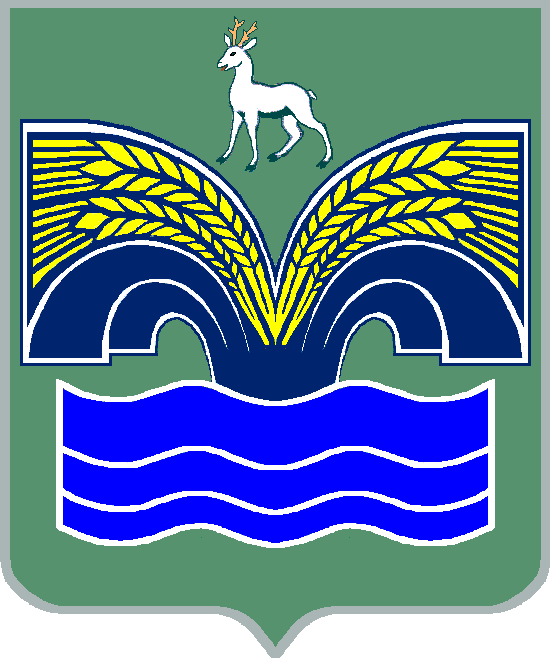 АДМИНИСТРАЦИЯСЕЛЬСКОГО ПОСЕЛЕНИЯ СТАРАЯ БИНАРАДКА МУНИЦИПАЛЬНОГО РАЙОНА КРАСНОЯРСКИЙСАМАРСКОЙ ОБЛАСТИПОСТАНОВЛЕНИЕот 15.12.2017 №  60 Об утверждении Плана  мероприятий по противодействию коррупции в администрации сельского поселения Старая Бинарадка муниципального района Красноярский Самарской области на 2018 годВ соответствии с Федеральным законом от 25.12.2008 № 273-ФЗ «О противодействии коррупции» и на основании Устава сельского поселения Старая Бинарадка муниципального района Красноярский Самарской области Администрация сельского поселения Старая Бинарадка муниципального района Красноярский Самарской области постановляЕТ:1. Утвердить прилагаемый План мероприятий по противодействию коррупции в администрации сельского поселения Старая Бинарадка муниципального района Красноярский Самарской области на 2018 год.2. Ответственным лицом за организацию исполнения данных мероприятий назначить специалиста 2 категории администрации сельского поселения Старая Бинарадка муниципального района Красноярский Самарской области  М.А. Портынину.3. Настоящее постановление опубликовать в газете «Красноярский вестник» и разместить на официальном сайте администрации муниципального района Красноярский в сети Интернет в разделе «Поселения/Старая Бинарадка».4. Контроль за исполнением настоящего постановления оставляю за собой.Глава сельскогопоселения Старая Бинарадка             			       муниципального района КрасноярскийСамарской области                                                                        О.Ю.Худяков         УТВЕРЖДЕНпостановлением администрации сельского поселения Старая Бинарадка муниципального района Красноярский             Самарской областиот  15.12.2017  № 60 ПЛАНмероприятий по противодействию коррупции в администрации сельского поселения Старая Бинарадка муниципального района Красноярский Самарской области на 2018 год.Общие мероприятияII. Нормативное правовое обеспечение антикоррупционной деятельностиПрактические меры по предотвращению коррупцииIV. Антикоррупционная пропаганда, просвещение и обучение№ п/пНаименование мероприятияСрок исполненияОтветственный за исполнение12341.1.Предоставление информации населению о перечне платных и бесплатных муниципальных услуг, предоставляемых органами местного самоуправления и муниципальными учреждениями на территории сельского  поселения1 раз в полугодиеспециалист 2 категории1.2.Организация и проведение отчетов Главы администрации поселенияфевраль, июльспециалисты поселения1.3.Опубликование на странице поселения, расположенной на сайте муниципального района Красноярский  (в сети Интернет) нормативных правовых актов, затрагивающих интересы жителей, а также информации о порядке и условиях предоставления муниципальных услуг населениюпо мере принятияспециалист 2 категории1.4.Проведение заседаний комиссии соблюдению требований к служебному поведению муниципальных служащих и урегулированию конфликта интересов в администрации муниципального образования1 раз в кварталспециалист 2 категории1.5.Проведение заседаний комиссии по противодействию коррупции на территории сельского поселения Старая Бинарадка1 раз в кварталспециалист 2 категории1.5.Организация контроля  за соблюдением выборными должностными лицами, а также лицами, замещающими должности муниципальной службы ограничений, предусмотренных Федеральным законом от 06.10.2003 № 131-ФЗ «Об общих принципах организации местного самоуправления в Российской Федерации», Федеральным законом от 02.03.2007 № 25-ФЗ «О муниципальной службе в Российской Федерации»постоянноГлава администрации 1.6. Организация контроля за своевременным  и достоверным предоставлением сведений о доходах, об имуществе и обязательствах имущественного характера, а также сведений о доходах, об имуществе и обязательствах имущественного характера  супруги (супруга) и несовершеннолетних детей 2 кварталСпециалист 2 категории1.7Размещение сведений о доходах, об имуществе и обязательствах имущественного характера лиц, замещающих муниципальные должности, муниципальных служащих и членов их семей на официальном сайте2 кварталСпециалист 2 категории1.8Проведение работы по выявлению, предотвращению и урегулированию конфликта интересов в деятельности государственных (муниципальных) служащихпостоянноСпециалист 2 категории2.1.Проведение антикоррупционной экспертизы разрабатываемых проектов муниципальных правовых актов сельского поселения, а также вступивших в силу муниципальных правовых актов сельского поселенияпо мере принятияСпециалист 2 категории2.2.Периодическое изучение законодательства по предупреждению  коррупции в администрации сельского  поселенияпо мере поступленияСпециалист 2 категории3.1.Оформление информационных стендов для посетителей с отображением на них сведений о функциональном назначении и структуре органов местного самоуправления сельского  поселения,  нормативных правовых актов, затрагивающих интересы жителей, а также информации о порядке и условиях предоставления муниципальных услуг населениюежеквартальноСпециалист 2 категории 3.2.Анализ деятельности «горячей линии» для сообщений о проявлении фактов коррупции в органах местного самоуправления поселения, обобщение и анализ информации о проявлении фактов коррупции, поступающей на «горячую линию»ежеквартальноГлава администрации 3.3.Анализ деятельности профессиональной подготовки муниципальных служащих, обеспечении повышения их квалификации, профессиональной переподготовки и стажировкиежегодноСпециалист 2 категории3.4.Анализ жалоб и обращений граждан о фактах коррупции в органах местного самоуправления и организация проверок указанных фактовежегодноСпециалист 2 категории4.1.Осуществление проверки знаний ограничений и запретов для муниципальных служащих при проведении аттестации муниципальных служащихежегодноГлава администрации 4.2.Проведение обучающих семинаров по основным направлениям противодействия коррупциипо мере необходимостиСпециалист 2 категории